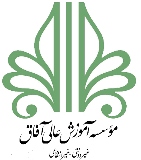 دانشکده فنی و مهندسی  گروه معماری و شهرسازیکارشناس محترم دانشکده فنی و مهندسیسلام علیکم؛احتراما به استحضار می رساند پروژه کارشناسی ناپیوسته خانم/ آقای ......................................... دانشجوی کارشناسی ناپیوسته معماری به شماره دانشجویی ................................ با عنوان: .......................................................................................................................مورد ارزیابی قرار گرفته و عنوان آن با مصوبه کمیته تخصصی  مطابقت دارد.                                                                                                            نام و نام خانوادگی مدیر گروه                                                                                                                                           تاریخ و امضاء: کارشناس مسئول دبیرخانه و روابط عمومی آموزشسلام علیکم؛فرمت  و روی جلد رساله کاملا مطابق با رساله مورد تصویب موسسه آموزش عالی آفاق می باشد.الف) مجلد تهیه شده پروژه با رعایت فرمت اعلامی دانشگاه تهیه شده و کاملا مطابقت دارد.ب) پوستر طرح نهایی(پروژه) آقای/خانم ............................................ تحویل آموزش دانشکده فنی و مهندسی گردید.نام و نام خانوادگی کارشناس دانشکده        تاریخ و امضاء:                     